OFFICE OF TEQIP-III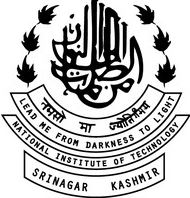 NATIONAL INSTITUTE OF TECHNOLOGY HAZRATBAL, SRINAGAR (J&K)PERFORMA FOR SUBMITTING PROPOSALS TO ORGANIZE CONFERENCE/SYMPOSIUM/STC/WORKSHOP UNDER TEQIP-III (Tick the event to be organised)Submitted for kind approval please                                   (Coordinators)       Head                                                              		Department  of _________________, NIT Srinagar (J&K)                         		  TEQIP-III Office Dr. Mukund Dutt Sharma Assistant Professor, MED & Incharge TEQIP-III(Short Term Courses and Programmes)NIT Srinagar (J&K)Dr. M.F. WaniProfessor, MED & Coordinator TEQIP-IIINIT Srinagar (J&K)Prof. Rakesh Sehgal DirectorNIT Srinagar (J&K)Title of Event DurationName of the Coordinator(s) Expected No. of Participants & their stay arrangementPre-requisite (if any)Aim & Objective of EventExpected OutcomeEvent Schedule(Day/ Slot/ Topic/ Resource Persons)Keynote Address and Expert Lectures  to be delivered by:Comprehensive tentative detail of ExpenditureComprehensive tentative detail of ExpenditureCourse Information KitRefreshments etc.Hospitality & TA/DA to expertsBoarding & Lodging of ParticipantsConsumables, CertificatesHonorarium to Experts & CoordinatorsMisc & Lab Assistance etc.TotalSources of Funding other than TEQIP-III (If Any) CollaborationRegistration FeesAcademic InstitutionsStudents PG/PhDIndustry PersonnelOrganizing Committee1. PatronProf. Rakesh Sehgal, Chairman BOG2. ChairmanProf. Rakesh Sehgal, Director NIT Srinagar. 3. Co-Chairman (Head of Concerned Department & TEQIP-III Coordinator)4. Coordinator(s)Proposal Submitted by: Proposal Submitted by: Proposal Submitted by: 